Communiqué aux médiasLa surface et le marché bio européens ont continué à croître en 2021Avec une croissance de près de 4 %, le marché bio européen a atteint un nouveau record en 2021: 54,5 milliards d’euros. La surface agricole biologique, quant à elle, a augmenté de quasi 0,8 million d’hectares. Les dernières données sur l’agriculture biologique en Europe sont disponibles dans l’annuaire «The World of Organic Agriculture», qui sera présenté lors du salon BIOFACH, le mardi 14 février 2023 de 11 h 00 à 12 h 00 (CET).(Frick, 14 février 2023) En 2021, en Europe, 17,8 millions d’hectares de surface agricole utile étaient cultivés en bio, dont 15,6 millions dans l’Union européenne. Avec près de 2,8 millions d’hectares, la France est restée en tête, devant l’Espagne (2,6 millions d’hectares), l’Italie (2,2 millions d’hectares) et l’Allemagne (1,8 million d’hectares).Extension de la surface agricole biologique de près de 0,8 million d’hectaresLa surface bio a augmenté de près de 0,8 million d’hectares, soit une croissance de 5,2 % dans l’Union européenne et de 4,4 % en Europe. Cette augmentation était légèrement inférieure à celle constatée en 2020. Par rapport à 2020, la France et l’Espagne ont enregistré une augmentation de leur surface bio de 0,23 million d’hectares et de 0,20 million d’hectares, respectivement.Le Liechtenstein, numéro un mondial de la surface bioEn 2021, la surface bio représentait 3,6 % de la surface agricole utile totale en Europe et 9,6 % dans l’Union européenne. Au niveau européen (et mondial), le Liechtenstein présentait, avec 40,2 %, le pourcentage le plus élevé de surface bio, suivi de l’Autriche, pays de l’Union européenne ayant la part la plus élevée de surface bio (26,5 %). Au total, 15 pays européens ont indiqué qu’au moins 10 % de leur surface agricole était cultivée en bio.Augmentation du nombre d’exploitations bioEn Europe, on dénombrait plus de 440 000 productrices et producteurs bio, dont près de 380 000 dans l’Union européenne. L’Italie est le pays qui comptait le plus d’exploitations (75 874).On a recensé 87 676 transformateurs bio en Europe, dont 82 500 dans l’Union européenne. En outre, 7 590 importateurs ont été dénombrés en Europe, dont 6 378 dans l’Union européenne. L’Italie comptait le plus grand nombre de transformateurs bio (près de 24 000), tandis que l’Allemagne présentait le plus grand nombre d’importateurs (plus de 2 000).54,5 milliards d’euros de chiffre d’affaires dans le commerce de détailEn Europe, le chiffre d’affaires du commerce de détail bio s’élevait à 54,5 milliards d’euros, dans l’Union européenne à 46,7 milliards d’euros. Le premier marché bio européen était celui de l’Allemagne (15,9 milliards d’euros). L’Union européenne représentait, derrière les États-Unis (48,6 milliards d’euros), le deuxième marché intérieur pour les produits bio.Les consommateurs européens ont dépensé davantage pour les aliments bioEn 2021, en Europe, les consommatrices et consommateurs ont dépensé en moyenne 65,7 euros par personne pour l’achat d’aliments biologiques, 104,3 euros dans l’Union européenne. Les dépenses par habitant·e ont doublé entre 2012 et 2021. En 2021, ce sont les consommatrices et consommateurs suisses et danois qui ont le plus dépensé pour les aliments biologiques (respectivement 425 et 384 euros par habitant·e en moyenne).Le Danemark détenait la part de marché bio la plus élevée au mondeÀ l’échelle mondiale, les pays européens présentaient les plus grandes parts de marché bio par rapport à leur marché alimentaire respectif. Avec 13 %, le Danemark avait la part de marché bio la plus élevée au monde en 2021, suivi de l’Autriche, avec une part de 11,6 %, et du Luxembourg, avec une part de 11 %.Une croissance plus lente du commerce de détail en 2021En 2021, le marché européen a enregistré un taux de croissance de 3,8 % (Union européenne: 3,6 %). La plus forte hausse a été observée en Estonie (+21 %) et au Luxembourg (+15,3 %), les seuls pays à afficher une croissance à deux chiffres en 2021. La pandémie a continué à soutenir les marchés bio dans de nombreux pays européens, mais dans une moindre proportion par rapport à 2020, où le marché a connu une croissance de 15 %.En 2022, la hausse des prix de nombreux biens de consommation a conduit certaines catégories de population à réduire leurs dépenses alimentaires. Dès que les données pour l’année 2022 seront disponibles, il sera possible de voir dans quelle mesure le marché bio a été touché par ce phénomène.Plus d’informationsContactsDr Helga Willer, FiBL, Ackerstrasse 113, 5070 Frick, Suisse
Tél. +41 79 218 06 26, helga.willer@fibl.org Diana Schaack, AMI – Agrarmarkt Informations-Gesellschaft mbH, Dreizehnmorgenweg 10, 53175 Bonn, Allemagne
Tél. +49 228 33805-0, diana.schaack@ami-informiert.de Téléchargements, infographies et bases de données en ligneTélécharger l’annuaire statistique «The World of Organic Agriculture 2023»
www.organic-world.net/yearbook/yearbook-2023.htmlInfographies
www.organic-world.net/yearbook/yearbook-2023/infographics.htmlStatistiques du FiBL sur l’agriculture biologique dans le monde (en anglais)
https://statistics.fibl.org Liensfibl.org: site web de l’Institut de recherche de l’agriculture biologique FiBLami-informiert.de: site web d’AMI – Agrarmarkt Informations-Gesellschaft mbHbiofach.de: site web du salon BIOFACHConférence «The European Market for Organic Food» (en anglais)Mardi 14 février 2023, de 11 h 00 à 12 h 00 (CET), BIOFACH KongressIntervenant·es:Dr Hans-Christoph Behr, AMI – Agrarmarkt Informations-Gesellschaft mbH, AllemagneLaurence Foret Hohn, Agence Bio, FranceLee Holdstock, Soil Association Certification, Royaume-UniDr Susanne Padel (présentatrice), Thünen-Institut, AllemagneProf. Dr Francesco Solfanelli, Università Politecnica delle Marche (UNIVPM), ItalieJan Trávníček, Czech Organics, République tchèqueDr Helga Willer, Institut de recherche de l’agriculture biologique FiBL, SuisseProf. Dr Raffaele Zanoli, Università Politecnica delle Marche (UNIVPM), ItaliePlus d’informations: https://biofach.fibl.org/en/biofach-all/biofach-2023#c68038Pour consulter ce communiqué aux médias sur InternetVous trouverez le présent communiqué aux médias et les infographies en ligne à l’adresse suivante: https://www.fibl.org/fr/infotheque/medias.htmlRemerciementsL’enquête sur l’agriculture biologique en Europe a été réalisée par le FiBL et AMI. La collecte de données par le FiBL a été effectuée dans le cadre de l’enquête mondiale sur l’agriculture biologique, soutenue par le Secrétariat d’État suisse à l’économie (SECO), le Fonds Coop pour le développement durable, NürnbergMesse et IFOAM – Organics International.Une partie de ce travail a été réalisée dans le cadre du projet OrganicTargets4EU, financé par l’Union européenne (subvention no 101060368) et par le Secrétariat d’État suisse à la formation, à la recherche et à l’innovation (SEFRI) (subvention no 22.00155). Les opinions exprimées dans le présent communiqué sont celles des auteurs et ne reflètent pas nécessairement celles de l’Union européenne, de l’Agence exécutive européenne pour la recherche (REA) ou du Secrétariat d’État suisse à la formation, à la recherche et à l’innovation (SEFRI). Ni l’Union européenne ni aucune autre autorité ayant accordé une subvention ne sauraient en être tenues responsables.À propos du FiBLL’Institut de recherche de l’agriculture biologique FiBL est l’un des principaux instituts mondiaux de recherche en agriculture biologique. Les points forts du FiBL sont la recherche interdisciplinaire, l’innovation en collaboration avec les agricultrices et les agriculteurs et le secteur alimentaire ainsi que la rapidité du transfert de connaissances. Le groupe FiBL se compose actuellement du FIBL Suisse (fondé en 1973), du FiBL Allemagne (2001), du FiBL Autriche (2004), de l’ÖMKi (Institut hongrois de recherche en agriculture biologique, 2011), du FiBL France (2017) et du FiBL Europe (2017), qui représente les cinq instituts nationaux. Sur ses différents sites, le groupe compte au total quelque 400 collaboratrices et collaborateurs.www.fibl.org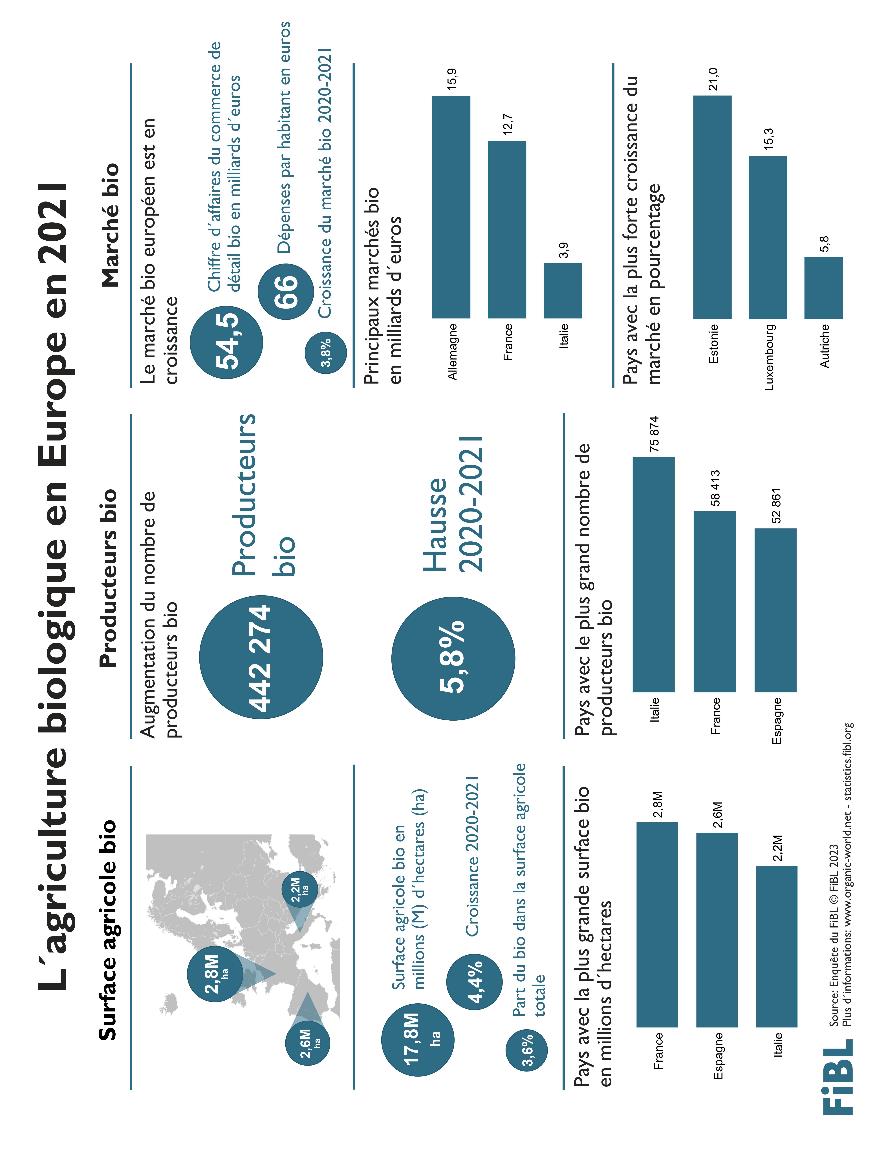 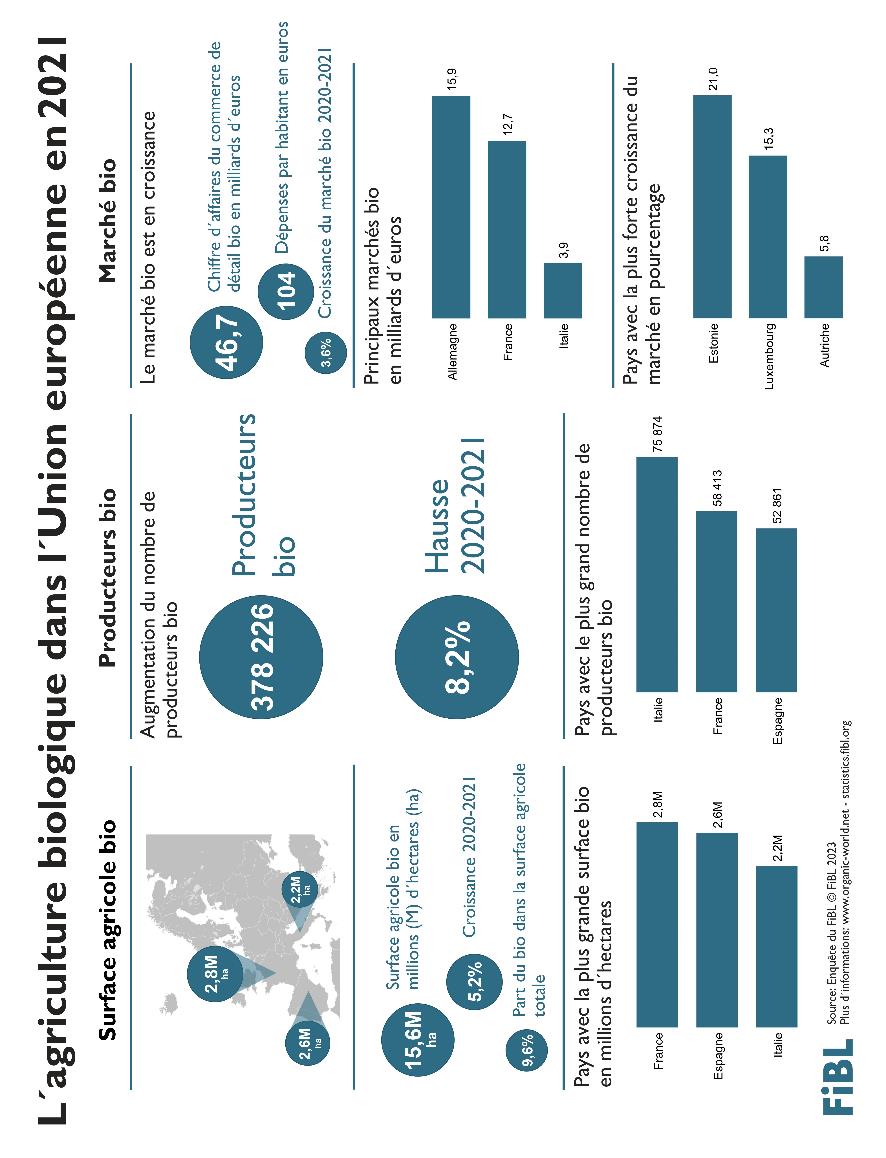 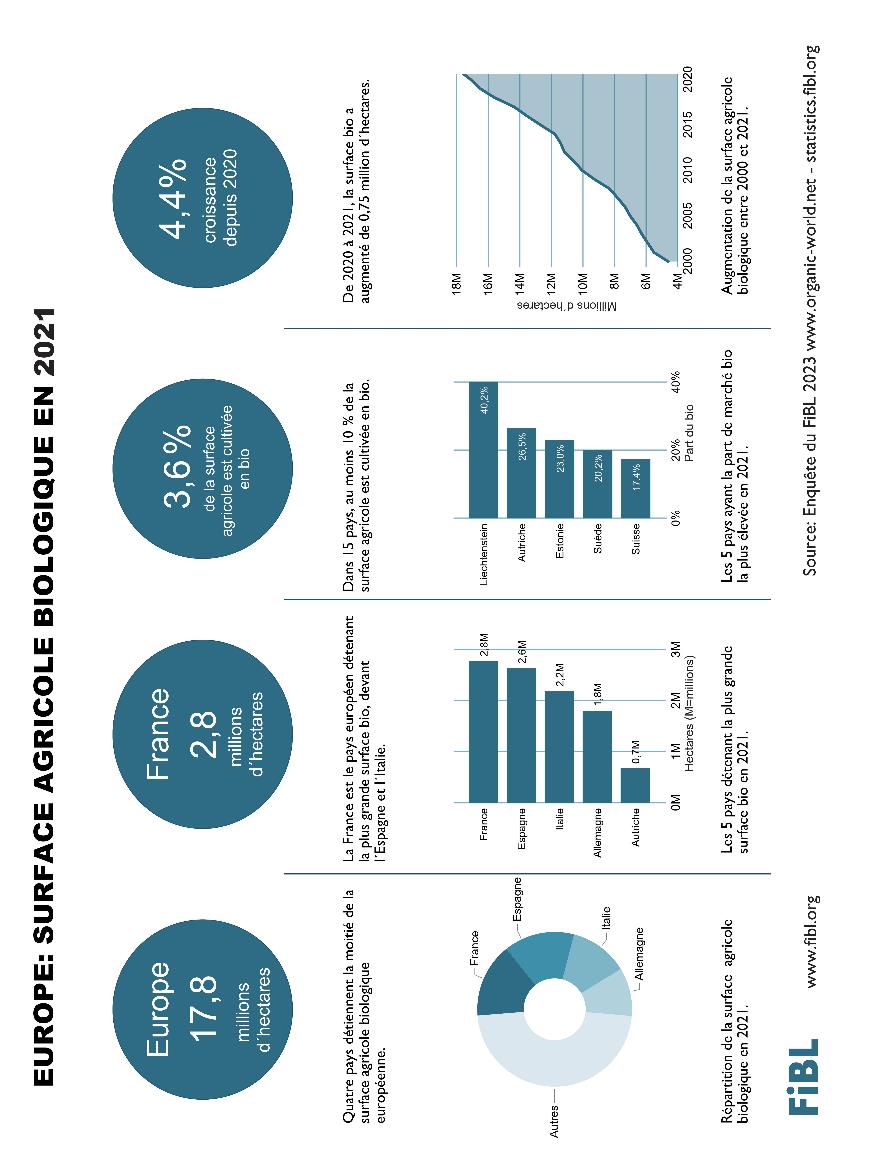 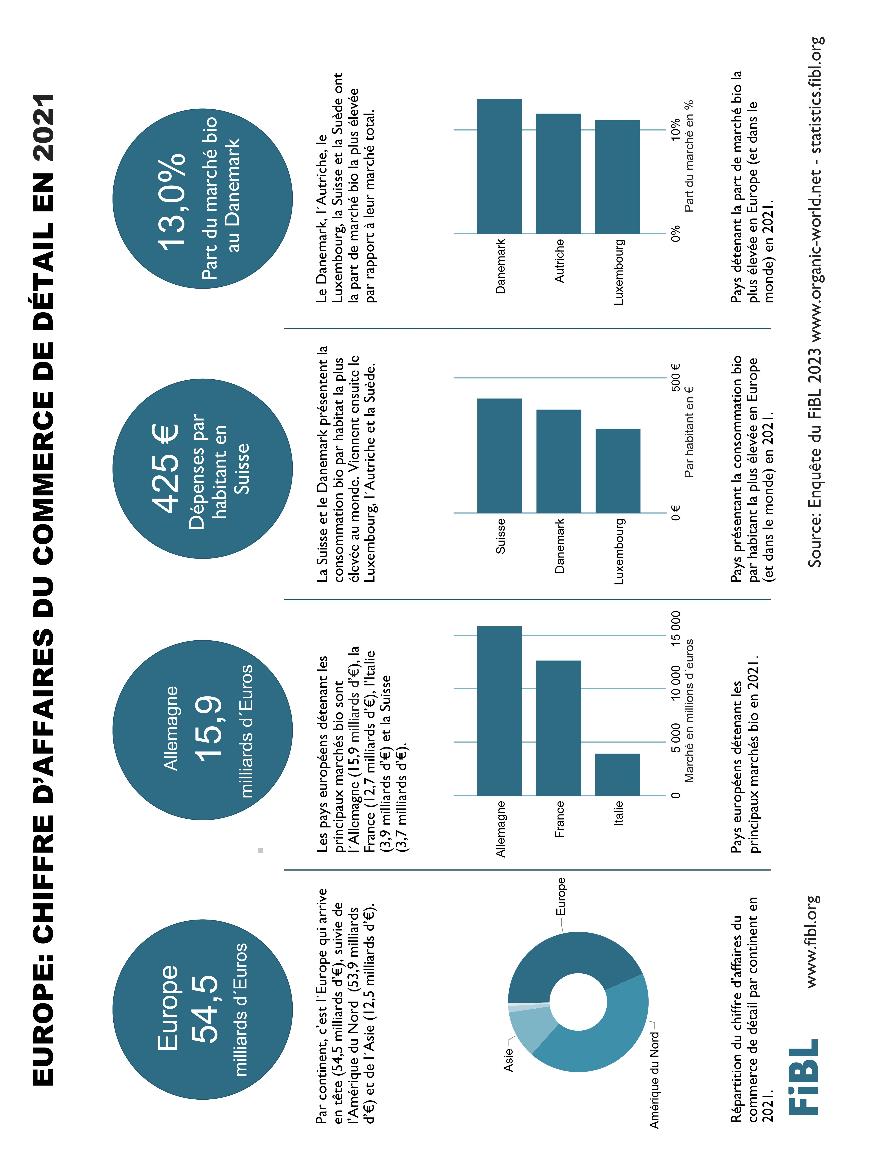 